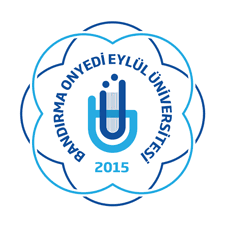 BANDIRMA ONYEDİ EYLÜL ÜNİVERSİTESİSUSURLUK MESLEK YÜKSEKOKULUPERSONEL VE ÖZLÜK İŞLERİ GÖREV TANIMIBANDIRMA ONYEDİ EYLÜL ÜNİVERSİTESİSUSURLUK MESLEK YÜKSEKOKULUPERSONEL VE ÖZLÜK İŞLERİ GÖREV TANIMIBANDIRMA ONYEDİ EYLÜL ÜNİVERSİTESİSUSURLUK MESLEK YÜKSEKOKULUPERSONEL VE ÖZLÜK İŞLERİ GÖREV TANIMIDoküman NoDoküman NoSUSMYO-GT. 009BANDIRMA ONYEDİ EYLÜL ÜNİVERSİTESİSUSURLUK MESLEK YÜKSEKOKULUPERSONEL VE ÖZLÜK İŞLERİ GÖREV TANIMIBANDIRMA ONYEDİ EYLÜL ÜNİVERSİTESİSUSURLUK MESLEK YÜKSEKOKULUPERSONEL VE ÖZLÜK İŞLERİ GÖREV TANIMIBANDIRMA ONYEDİ EYLÜL ÜNİVERSİTESİSUSURLUK MESLEK YÜKSEKOKULUPERSONEL VE ÖZLÜK İŞLERİ GÖREV TANIMIİlk Yayın Tarihiİlk Yayın Tarihi2020BANDIRMA ONYEDİ EYLÜL ÜNİVERSİTESİSUSURLUK MESLEK YÜKSEKOKULUPERSONEL VE ÖZLÜK İŞLERİ GÖREV TANIMIBANDIRMA ONYEDİ EYLÜL ÜNİVERSİTESİSUSURLUK MESLEK YÜKSEKOKULUPERSONEL VE ÖZLÜK İŞLERİ GÖREV TANIMIBANDIRMA ONYEDİ EYLÜL ÜNİVERSİTESİSUSURLUK MESLEK YÜKSEKOKULUPERSONEL VE ÖZLÜK İŞLERİ GÖREV TANIMIRevizyon TarihiRevizyon Tarihi02.01.2023BANDIRMA ONYEDİ EYLÜL ÜNİVERSİTESİSUSURLUK MESLEK YÜKSEKOKULUPERSONEL VE ÖZLÜK İŞLERİ GÖREV TANIMIBANDIRMA ONYEDİ EYLÜL ÜNİVERSİTESİSUSURLUK MESLEK YÜKSEKOKULUPERSONEL VE ÖZLÜK İŞLERİ GÖREV TANIMIBANDIRMA ONYEDİ EYLÜL ÜNİVERSİTESİSUSURLUK MESLEK YÜKSEKOKULUPERSONEL VE ÖZLÜK İŞLERİ GÖREV TANIMIRevizyon NoRevizyon NoGÖREV BİLGİLERİGÖREV BİLGİLERİGÖREV BİLGİLERİGÖREV BİLGİLERİGÖREV BİLGİLERİGÖREV BİLGİLERİGÖREV BİLGİLERİBirimBirimBirimSusurluk Meslek YüksekokuluSusurluk Meslek YüksekokuluSusurluk Meslek YüksekokuluSusurluk Meslek YüksekokuluAdı SoyadıAdı SoyadıAdı SoyadıFikriye AŞARFikriye AŞARFikriye AŞARFikriye AŞARUnvanıUnvanıUnvanıBilgisayar İşletmeniBilgisayar İşletmeniBilgisayar İşletmeniBilgisayar İşletmeniBağlı Olduğu Birim ve Birim AmiriBağlı Olduğu Birim ve Birim AmiriBağlı Olduğu Birim ve Birim AmiriSusurluk MYO- Yüksekokul Sekreteri Susurluk MYO- Yüksekokul Sekreteri Susurluk MYO- Yüksekokul Sekreteri Susurluk MYO- Yüksekokul Sekreteri Bağlı Birimler ve KadrolarBağlı Birimler ve KadrolarBağlı Birimler ve Kadrolarİdari Personelİdari Personelİdari Personelİdari PersonelGörevde Olmadığı Zaman Yerini Alacak Görevde Olmadığı Zaman Yerini Alacak Görevde Olmadığı Zaman Yerini Alacak Yavuz OMUŞ Yavuz OMUŞ Yavuz OMUŞ Yavuz OMUŞ Çalışma KoşullarıÇalışma KoşullarıÇalışma KoşullarıNormal MesaiNormal MesaiNormal MesaiNormal MesaiÇalışma SaatleriÇalışma SaatleriÇalışma Saatleri08:30 -12:30/ 13:30-17:3008:30 -12:30/ 13:30-17:3008:30 -12:30/ 13:30-17:3008:30 -12:30/ 13:30-17:30Yüksekokulun Temel FonksiyonuYüksekokulun Temel FonksiyonuYüksekokulun Temel FonksiyonuYüksekokulumuzdaki akademik ve idari personelin kanun ve yönetmelikler çerçevesinde özlük işlerinin yürütülmesini sağlamak.Yüksekokulumuzdaki akademik ve idari personelin kanun ve yönetmelikler çerçevesinde özlük işlerinin yürütülmesini sağlamak.Yüksekokulumuzdaki akademik ve idari personelin kanun ve yönetmelikler çerçevesinde özlük işlerinin yürütülmesini sağlamak.Yüksekokulumuzdaki akademik ve idari personelin kanun ve yönetmelikler çerçevesinde özlük işlerinin yürütülmesini sağlamak.GÖREV, YETKİ VE SORUMLULUKLARGÖREV, YETKİ VE SORUMLULUKLARGÖREV, YETKİ VE SORUMLULUKLARGÖREV, YETKİ VE SORUMLULUKLARGÖREV, YETKİ VE SORUMLULUKLARGÖREV, YETKİ VE SORUMLULUKLARGÖREV, YETKİ VE SORUMLULUKLARSusurluk Meslek Yüksekokulu bürokratik ve idari hizmetlerine ilişkin olarak Susurluk Meslek Yüksekokulu birimleri ve Bandırma Onyedi eylül Üniversitesi birimleriyle yazışmaları yürütmek. Öğretim Elemanlarının yeniden atanması ile ilgili kararnameleri hazırlamak ve Rektörlük Makamının onayına sunmak. Akademik ve idari personelin naklen/açıktan atama ile ilgili kararnameleri hazırlamak ve Rektörlük Makamının onayına sunmak. Akademik ve idari personelin görevli-izinli-raporlu listelerini düzenlemek ve takip etmek. Akademik personelin 2547/39. Maddesine göre görevlendirme olurlarını hazırlamak ve Rektörlük Makamına sunmak.Akademik ve idari personel için sicil raporlarını üst yazı ile Rektörlük Makamına sunmak. Akademik ve idari personelin emeklilik işlemlerini takip etmek, yazışmalarını yapmak ve Rektörlük Makamının onayına sunmak. Akademik ve İdari personelce doldurulan yurt içi/dışı yıllık izin formlarını hazırlamak, ilgili makamların onayına sunmak.Akademik ve idari personelin, kapalı zarf içerisinde mal bildirimi/aile yardımı bildirimi/nakil yardımı bildirimi formalarını Rektörlük İdari ve Mali İşler birimine sunmak. Rektörlükten gelen eğitim-öğretim ve araştırma yazılarını dosyalamak. Bilimsel faaliyet raporlarını Rektörlük Makamına sunmak. Öğretim elemanlarına ait yayın isteklerini ve uluslararası dergilerde yayınlanan makalelere verilen, desteklenen talepleri Rektörlük Makamına sunmak. Rektörlük Makamından gelen duyuruları panolara ilan etmek ve süresi dolanları toplamak. Her Eğitim-Öğretim yılı sonunda Yüksekokul birimlerine yıllık faaliyet raporuna temel oluşturacak bilgilerin toplanarak yıllık faaliyet raporunun hazırlanmasına yardımcı olmak ve yazışmaları yapmak. Yüksekokul akademik personelinden her eğitim-öğretim yılı sonunda “Bilimsel Faaliyet Raporları”nın istenmesi ve düzenlenerek Rektörlüğe sunulmak üzere yazışmalarının hazırlanması. İdari takvimde belirtilen aylık yazışmaları takip etmek ve Rektörlük Makamına sunmak.Kendi görev alanına giren günlük işleri takip etmek. Amiri tarafından verilen diğer görevleri yerine getirmek.Öğrenci İşleriYüksekokulumuzu kazanan ve yeni kayıt yaptıran öğrencilerin sicil bilgilerini, bilgisayar programına kaydetmek, eksik bilgileri öğrencilerden istemek.Yüksekokul öğrencilerine yönelik kayıt kabul ve eğitim-öğretim hizmetleri ile ilgili işlemleri ve yazışmaları hazırlamakMezun öğrencilerin sicil formlarını bilgisayarda hazırlanan programlara kaydetmek, sicil defterine işlemekYeni kayıt olan ve öğrenim görmekte olan öğrencilerin kimlik kartı ve diğer işlemlerle ile ilgili evrak ve dokümanları hazırlamak ve sunmak.Diplomaları hazırlamak ve imzaya hazır hale getirmek.Staj dosyası ile ilgili yazışmaları yapmakÖğrenci zorunlu staj sigorta giriş ve çıkış işlemlerini yürütmek.Yatay ve dikey geçişle alınacak öğrenciler ile ilgili yazışmalar yapmakÖğrenci harç listelerini düzenlemek (yatay, aftan gelen, II öğretimde %10’a giren ve artık yıl okuyan öğrencilerin verilerini hazırlamak) bunları Yüksekokul Sekreterliğine iletmekÖğrenci harçlarının takibini yapmakÖğrencilerin askerlik işlemlerinin takip edilmesi ve gerekli evrakların hazırlanmasıGörev alanına giren günlük işleri takip etmekÖğrenci İşleri Daire Başkanlığınca istenen istatistik formlarını hazırlayarak sunmakYüksekokul Sekreterliğinden Elektronik Belge Yönetim Sisteminden gelen, öğrenci işlerinde yapılan işlere ilişkin olarak, Bandırma Onyedi Eylül Üniversitesi birimleriyle, kurum dışı, özel ve kamu kurumları ve kuruluşları ile olan yazışmaları kaydetmek hazırlamak ve Yüksekokul Sekreterinin onayına sunmak, dosyalamak ve arşivlemekÖğrencilerden gelen talepleri değerlendirmek, yanıtlamak, uygun olanları yerine getirmek. Gerekirse Yüksekokul Sekreterine sunmakÖğrenci Temsilciliği seçimi ile ilgili yazışmalar yapmakOtomasyon Bilgi Sistemi ile ilgili yazışmaları yapmakYüksekokul Sekreterliğince düzenlenen toplantılara katılmakAmirinin verdiği diğer görevleri yerine getirmek,İdari İşlerSusurluk Meslek Yüksekokulu bürokratik ve idari hizmetlerine ilişkin olarak Susurluk Meslek Yüksekokulu birimleri ve Bandırma Onyedi Eylül Üniversitesi birimleriyle yazışmaları yürütmek. Rektörlükten gelen eğitim-öğretim ile ilgili yazıları dosyalamak. Rektörlük Makamından gelen duyuruları panolara ilan etmek ve süresi dolanları toplamak. İdari takvimde belirtilen aylık yazışmaları takip etmek ve Rektörlük Makamına sunmak.Yazışmaların posta yolu ilgili kurum/kuruluş ve kişilere iletimini sağlamak.Kendi görev alanına giren günlük işleri takip etmek. Amiri tarafından verilen diğer görevleri yerine getirmek.Susurluk Meslek Yüksekokulu bürokratik ve idari hizmetlerine ilişkin olarak Susurluk Meslek Yüksekokulu birimleri ve Bandırma Onyedi eylül Üniversitesi birimleriyle yazışmaları yürütmek. Öğretim Elemanlarının yeniden atanması ile ilgili kararnameleri hazırlamak ve Rektörlük Makamının onayına sunmak. Akademik ve idari personelin naklen/açıktan atama ile ilgili kararnameleri hazırlamak ve Rektörlük Makamının onayına sunmak. Akademik ve idari personelin görevli-izinli-raporlu listelerini düzenlemek ve takip etmek. Akademik personelin 2547/39. Maddesine göre görevlendirme olurlarını hazırlamak ve Rektörlük Makamına sunmak.Akademik ve idari personel için sicil raporlarını üst yazı ile Rektörlük Makamına sunmak. Akademik ve idari personelin emeklilik işlemlerini takip etmek, yazışmalarını yapmak ve Rektörlük Makamının onayına sunmak. Akademik ve İdari personelce doldurulan yurt içi/dışı yıllık izin formlarını hazırlamak, ilgili makamların onayına sunmak.Akademik ve idari personelin, kapalı zarf içerisinde mal bildirimi/aile yardımı bildirimi/nakil yardımı bildirimi formalarını Rektörlük İdari ve Mali İşler birimine sunmak. Rektörlükten gelen eğitim-öğretim ve araştırma yazılarını dosyalamak. Bilimsel faaliyet raporlarını Rektörlük Makamına sunmak. Öğretim elemanlarına ait yayın isteklerini ve uluslararası dergilerde yayınlanan makalelere verilen, desteklenen talepleri Rektörlük Makamına sunmak. Rektörlük Makamından gelen duyuruları panolara ilan etmek ve süresi dolanları toplamak. Her Eğitim-Öğretim yılı sonunda Yüksekokul birimlerine yıllık faaliyet raporuna temel oluşturacak bilgilerin toplanarak yıllık faaliyet raporunun hazırlanmasına yardımcı olmak ve yazışmaları yapmak. Yüksekokul akademik personelinden her eğitim-öğretim yılı sonunda “Bilimsel Faaliyet Raporları”nın istenmesi ve düzenlenerek Rektörlüğe sunulmak üzere yazışmalarının hazırlanması. İdari takvimde belirtilen aylık yazışmaları takip etmek ve Rektörlük Makamına sunmak.Kendi görev alanına giren günlük işleri takip etmek. Amiri tarafından verilen diğer görevleri yerine getirmek.Öğrenci İşleriYüksekokulumuzu kazanan ve yeni kayıt yaptıran öğrencilerin sicil bilgilerini, bilgisayar programına kaydetmek, eksik bilgileri öğrencilerden istemek.Yüksekokul öğrencilerine yönelik kayıt kabul ve eğitim-öğretim hizmetleri ile ilgili işlemleri ve yazışmaları hazırlamakMezun öğrencilerin sicil formlarını bilgisayarda hazırlanan programlara kaydetmek, sicil defterine işlemekYeni kayıt olan ve öğrenim görmekte olan öğrencilerin kimlik kartı ve diğer işlemlerle ile ilgili evrak ve dokümanları hazırlamak ve sunmak.Diplomaları hazırlamak ve imzaya hazır hale getirmek.Staj dosyası ile ilgili yazışmaları yapmakÖğrenci zorunlu staj sigorta giriş ve çıkış işlemlerini yürütmek.Yatay ve dikey geçişle alınacak öğrenciler ile ilgili yazışmalar yapmakÖğrenci harç listelerini düzenlemek (yatay, aftan gelen, II öğretimde %10’a giren ve artık yıl okuyan öğrencilerin verilerini hazırlamak) bunları Yüksekokul Sekreterliğine iletmekÖğrenci harçlarının takibini yapmakÖğrencilerin askerlik işlemlerinin takip edilmesi ve gerekli evrakların hazırlanmasıGörev alanına giren günlük işleri takip etmekÖğrenci İşleri Daire Başkanlığınca istenen istatistik formlarını hazırlayarak sunmakYüksekokul Sekreterliğinden Elektronik Belge Yönetim Sisteminden gelen, öğrenci işlerinde yapılan işlere ilişkin olarak, Bandırma Onyedi Eylül Üniversitesi birimleriyle, kurum dışı, özel ve kamu kurumları ve kuruluşları ile olan yazışmaları kaydetmek hazırlamak ve Yüksekokul Sekreterinin onayına sunmak, dosyalamak ve arşivlemekÖğrencilerden gelen talepleri değerlendirmek, yanıtlamak, uygun olanları yerine getirmek. Gerekirse Yüksekokul Sekreterine sunmakÖğrenci Temsilciliği seçimi ile ilgili yazışmalar yapmakOtomasyon Bilgi Sistemi ile ilgili yazışmaları yapmakYüksekokul Sekreterliğince düzenlenen toplantılara katılmakAmirinin verdiği diğer görevleri yerine getirmek,İdari İşlerSusurluk Meslek Yüksekokulu bürokratik ve idari hizmetlerine ilişkin olarak Susurluk Meslek Yüksekokulu birimleri ve Bandırma Onyedi Eylül Üniversitesi birimleriyle yazışmaları yürütmek. Rektörlükten gelen eğitim-öğretim ile ilgili yazıları dosyalamak. Rektörlük Makamından gelen duyuruları panolara ilan etmek ve süresi dolanları toplamak. İdari takvimde belirtilen aylık yazışmaları takip etmek ve Rektörlük Makamına sunmak.Yazışmaların posta yolu ilgili kurum/kuruluş ve kişilere iletimini sağlamak.Kendi görev alanına giren günlük işleri takip etmek. Amiri tarafından verilen diğer görevleri yerine getirmek.Susurluk Meslek Yüksekokulu bürokratik ve idari hizmetlerine ilişkin olarak Susurluk Meslek Yüksekokulu birimleri ve Bandırma Onyedi eylül Üniversitesi birimleriyle yazışmaları yürütmek. Öğretim Elemanlarının yeniden atanması ile ilgili kararnameleri hazırlamak ve Rektörlük Makamının onayına sunmak. Akademik ve idari personelin naklen/açıktan atama ile ilgili kararnameleri hazırlamak ve Rektörlük Makamının onayına sunmak. Akademik ve idari personelin görevli-izinli-raporlu listelerini düzenlemek ve takip etmek. Akademik personelin 2547/39. Maddesine göre görevlendirme olurlarını hazırlamak ve Rektörlük Makamına sunmak.Akademik ve idari personel için sicil raporlarını üst yazı ile Rektörlük Makamına sunmak. Akademik ve idari personelin emeklilik işlemlerini takip etmek, yazışmalarını yapmak ve Rektörlük Makamının onayına sunmak. Akademik ve İdari personelce doldurulan yurt içi/dışı yıllık izin formlarını hazırlamak, ilgili makamların onayına sunmak.Akademik ve idari personelin, kapalı zarf içerisinde mal bildirimi/aile yardımı bildirimi/nakil yardımı bildirimi formalarını Rektörlük İdari ve Mali İşler birimine sunmak. Rektörlükten gelen eğitim-öğretim ve araştırma yazılarını dosyalamak. Bilimsel faaliyet raporlarını Rektörlük Makamına sunmak. Öğretim elemanlarına ait yayın isteklerini ve uluslararası dergilerde yayınlanan makalelere verilen, desteklenen talepleri Rektörlük Makamına sunmak. Rektörlük Makamından gelen duyuruları panolara ilan etmek ve süresi dolanları toplamak. Her Eğitim-Öğretim yılı sonunda Yüksekokul birimlerine yıllık faaliyet raporuna temel oluşturacak bilgilerin toplanarak yıllık faaliyet raporunun hazırlanmasına yardımcı olmak ve yazışmaları yapmak. Yüksekokul akademik personelinden her eğitim-öğretim yılı sonunda “Bilimsel Faaliyet Raporları”nın istenmesi ve düzenlenerek Rektörlüğe sunulmak üzere yazışmalarının hazırlanması. İdari takvimde belirtilen aylık yazışmaları takip etmek ve Rektörlük Makamına sunmak.Kendi görev alanına giren günlük işleri takip etmek. Amiri tarafından verilen diğer görevleri yerine getirmek.Öğrenci İşleriYüksekokulumuzu kazanan ve yeni kayıt yaptıran öğrencilerin sicil bilgilerini, bilgisayar programına kaydetmek, eksik bilgileri öğrencilerden istemek.Yüksekokul öğrencilerine yönelik kayıt kabul ve eğitim-öğretim hizmetleri ile ilgili işlemleri ve yazışmaları hazırlamakMezun öğrencilerin sicil formlarını bilgisayarda hazırlanan programlara kaydetmek, sicil defterine işlemekYeni kayıt olan ve öğrenim görmekte olan öğrencilerin kimlik kartı ve diğer işlemlerle ile ilgili evrak ve dokümanları hazırlamak ve sunmak.Diplomaları hazırlamak ve imzaya hazır hale getirmek.Staj dosyası ile ilgili yazışmaları yapmakÖğrenci zorunlu staj sigorta giriş ve çıkış işlemlerini yürütmek.Yatay ve dikey geçişle alınacak öğrenciler ile ilgili yazışmalar yapmakÖğrenci harç listelerini düzenlemek (yatay, aftan gelen, II öğretimde %10’a giren ve artık yıl okuyan öğrencilerin verilerini hazırlamak) bunları Yüksekokul Sekreterliğine iletmekÖğrenci harçlarının takibini yapmakÖğrencilerin askerlik işlemlerinin takip edilmesi ve gerekli evrakların hazırlanmasıGörev alanına giren günlük işleri takip etmekÖğrenci İşleri Daire Başkanlığınca istenen istatistik formlarını hazırlayarak sunmakYüksekokul Sekreterliğinden Elektronik Belge Yönetim Sisteminden gelen, öğrenci işlerinde yapılan işlere ilişkin olarak, Bandırma Onyedi Eylül Üniversitesi birimleriyle, kurum dışı, özel ve kamu kurumları ve kuruluşları ile olan yazışmaları kaydetmek hazırlamak ve Yüksekokul Sekreterinin onayına sunmak, dosyalamak ve arşivlemekÖğrencilerden gelen talepleri değerlendirmek, yanıtlamak, uygun olanları yerine getirmek. Gerekirse Yüksekokul Sekreterine sunmakÖğrenci Temsilciliği seçimi ile ilgili yazışmalar yapmakOtomasyon Bilgi Sistemi ile ilgili yazışmaları yapmakYüksekokul Sekreterliğince düzenlenen toplantılara katılmakAmirinin verdiği diğer görevleri yerine getirmek,İdari İşlerSusurluk Meslek Yüksekokulu bürokratik ve idari hizmetlerine ilişkin olarak Susurluk Meslek Yüksekokulu birimleri ve Bandırma Onyedi Eylül Üniversitesi birimleriyle yazışmaları yürütmek. Rektörlükten gelen eğitim-öğretim ile ilgili yazıları dosyalamak. Rektörlük Makamından gelen duyuruları panolara ilan etmek ve süresi dolanları toplamak. İdari takvimde belirtilen aylık yazışmaları takip etmek ve Rektörlük Makamına sunmak.Yazışmaların posta yolu ilgili kurum/kuruluş ve kişilere iletimini sağlamak.Kendi görev alanına giren günlük işleri takip etmek. Amiri tarafından verilen diğer görevleri yerine getirmek.Susurluk Meslek Yüksekokulu bürokratik ve idari hizmetlerine ilişkin olarak Susurluk Meslek Yüksekokulu birimleri ve Bandırma Onyedi eylül Üniversitesi birimleriyle yazışmaları yürütmek. Öğretim Elemanlarının yeniden atanması ile ilgili kararnameleri hazırlamak ve Rektörlük Makamının onayına sunmak. Akademik ve idari personelin naklen/açıktan atama ile ilgili kararnameleri hazırlamak ve Rektörlük Makamının onayına sunmak. Akademik ve idari personelin görevli-izinli-raporlu listelerini düzenlemek ve takip etmek. Akademik personelin 2547/39. Maddesine göre görevlendirme olurlarını hazırlamak ve Rektörlük Makamına sunmak.Akademik ve idari personel için sicil raporlarını üst yazı ile Rektörlük Makamına sunmak. Akademik ve idari personelin emeklilik işlemlerini takip etmek, yazışmalarını yapmak ve Rektörlük Makamının onayına sunmak. Akademik ve İdari personelce doldurulan yurt içi/dışı yıllık izin formlarını hazırlamak, ilgili makamların onayına sunmak.Akademik ve idari personelin, kapalı zarf içerisinde mal bildirimi/aile yardımı bildirimi/nakil yardımı bildirimi formalarını Rektörlük İdari ve Mali İşler birimine sunmak. Rektörlükten gelen eğitim-öğretim ve araştırma yazılarını dosyalamak. Bilimsel faaliyet raporlarını Rektörlük Makamına sunmak. Öğretim elemanlarına ait yayın isteklerini ve uluslararası dergilerde yayınlanan makalelere verilen, desteklenen talepleri Rektörlük Makamına sunmak. Rektörlük Makamından gelen duyuruları panolara ilan etmek ve süresi dolanları toplamak. Her Eğitim-Öğretim yılı sonunda Yüksekokul birimlerine yıllık faaliyet raporuna temel oluşturacak bilgilerin toplanarak yıllık faaliyet raporunun hazırlanmasına yardımcı olmak ve yazışmaları yapmak. Yüksekokul akademik personelinden her eğitim-öğretim yılı sonunda “Bilimsel Faaliyet Raporları”nın istenmesi ve düzenlenerek Rektörlüğe sunulmak üzere yazışmalarının hazırlanması. İdari takvimde belirtilen aylık yazışmaları takip etmek ve Rektörlük Makamına sunmak.Kendi görev alanına giren günlük işleri takip etmek. Amiri tarafından verilen diğer görevleri yerine getirmek.Öğrenci İşleriYüksekokulumuzu kazanan ve yeni kayıt yaptıran öğrencilerin sicil bilgilerini, bilgisayar programına kaydetmek, eksik bilgileri öğrencilerden istemek.Yüksekokul öğrencilerine yönelik kayıt kabul ve eğitim-öğretim hizmetleri ile ilgili işlemleri ve yazışmaları hazırlamakMezun öğrencilerin sicil formlarını bilgisayarda hazırlanan programlara kaydetmek, sicil defterine işlemekYeni kayıt olan ve öğrenim görmekte olan öğrencilerin kimlik kartı ve diğer işlemlerle ile ilgili evrak ve dokümanları hazırlamak ve sunmak.Diplomaları hazırlamak ve imzaya hazır hale getirmek.Staj dosyası ile ilgili yazışmaları yapmakÖğrenci zorunlu staj sigorta giriş ve çıkış işlemlerini yürütmek.Yatay ve dikey geçişle alınacak öğrenciler ile ilgili yazışmalar yapmakÖğrenci harç listelerini düzenlemek (yatay, aftan gelen, II öğretimde %10’a giren ve artık yıl okuyan öğrencilerin verilerini hazırlamak) bunları Yüksekokul Sekreterliğine iletmekÖğrenci harçlarının takibini yapmakÖğrencilerin askerlik işlemlerinin takip edilmesi ve gerekli evrakların hazırlanmasıGörev alanına giren günlük işleri takip etmekÖğrenci İşleri Daire Başkanlığınca istenen istatistik formlarını hazırlayarak sunmakYüksekokul Sekreterliğinden Elektronik Belge Yönetim Sisteminden gelen, öğrenci işlerinde yapılan işlere ilişkin olarak, Bandırma Onyedi Eylül Üniversitesi birimleriyle, kurum dışı, özel ve kamu kurumları ve kuruluşları ile olan yazışmaları kaydetmek hazırlamak ve Yüksekokul Sekreterinin onayına sunmak, dosyalamak ve arşivlemekÖğrencilerden gelen talepleri değerlendirmek, yanıtlamak, uygun olanları yerine getirmek. Gerekirse Yüksekokul Sekreterine sunmakÖğrenci Temsilciliği seçimi ile ilgili yazışmalar yapmakOtomasyon Bilgi Sistemi ile ilgili yazışmaları yapmakYüksekokul Sekreterliğince düzenlenen toplantılara katılmakAmirinin verdiği diğer görevleri yerine getirmek,İdari İşlerSusurluk Meslek Yüksekokulu bürokratik ve idari hizmetlerine ilişkin olarak Susurluk Meslek Yüksekokulu birimleri ve Bandırma Onyedi Eylül Üniversitesi birimleriyle yazışmaları yürütmek. Rektörlükten gelen eğitim-öğretim ile ilgili yazıları dosyalamak. Rektörlük Makamından gelen duyuruları panolara ilan etmek ve süresi dolanları toplamak. İdari takvimde belirtilen aylık yazışmaları takip etmek ve Rektörlük Makamına sunmak.Yazışmaların posta yolu ilgili kurum/kuruluş ve kişilere iletimini sağlamak.Kendi görev alanına giren günlük işleri takip etmek. Amiri tarafından verilen diğer görevleri yerine getirmek.Susurluk Meslek Yüksekokulu bürokratik ve idari hizmetlerine ilişkin olarak Susurluk Meslek Yüksekokulu birimleri ve Bandırma Onyedi eylül Üniversitesi birimleriyle yazışmaları yürütmek. Öğretim Elemanlarının yeniden atanması ile ilgili kararnameleri hazırlamak ve Rektörlük Makamının onayına sunmak. Akademik ve idari personelin naklen/açıktan atama ile ilgili kararnameleri hazırlamak ve Rektörlük Makamının onayına sunmak. Akademik ve idari personelin görevli-izinli-raporlu listelerini düzenlemek ve takip etmek. Akademik personelin 2547/39. Maddesine göre görevlendirme olurlarını hazırlamak ve Rektörlük Makamına sunmak.Akademik ve idari personel için sicil raporlarını üst yazı ile Rektörlük Makamına sunmak. Akademik ve idari personelin emeklilik işlemlerini takip etmek, yazışmalarını yapmak ve Rektörlük Makamının onayına sunmak. Akademik ve İdari personelce doldurulan yurt içi/dışı yıllık izin formlarını hazırlamak, ilgili makamların onayına sunmak.Akademik ve idari personelin, kapalı zarf içerisinde mal bildirimi/aile yardımı bildirimi/nakil yardımı bildirimi formalarını Rektörlük İdari ve Mali İşler birimine sunmak. Rektörlükten gelen eğitim-öğretim ve araştırma yazılarını dosyalamak. Bilimsel faaliyet raporlarını Rektörlük Makamına sunmak. Öğretim elemanlarına ait yayın isteklerini ve uluslararası dergilerde yayınlanan makalelere verilen, desteklenen talepleri Rektörlük Makamına sunmak. Rektörlük Makamından gelen duyuruları panolara ilan etmek ve süresi dolanları toplamak. Her Eğitim-Öğretim yılı sonunda Yüksekokul birimlerine yıllık faaliyet raporuna temel oluşturacak bilgilerin toplanarak yıllık faaliyet raporunun hazırlanmasına yardımcı olmak ve yazışmaları yapmak. Yüksekokul akademik personelinden her eğitim-öğretim yılı sonunda “Bilimsel Faaliyet Raporları”nın istenmesi ve düzenlenerek Rektörlüğe sunulmak üzere yazışmalarının hazırlanması. İdari takvimde belirtilen aylık yazışmaları takip etmek ve Rektörlük Makamına sunmak.Kendi görev alanına giren günlük işleri takip etmek. Amiri tarafından verilen diğer görevleri yerine getirmek.Öğrenci İşleriYüksekokulumuzu kazanan ve yeni kayıt yaptıran öğrencilerin sicil bilgilerini, bilgisayar programına kaydetmek, eksik bilgileri öğrencilerden istemek.Yüksekokul öğrencilerine yönelik kayıt kabul ve eğitim-öğretim hizmetleri ile ilgili işlemleri ve yazışmaları hazırlamakMezun öğrencilerin sicil formlarını bilgisayarda hazırlanan programlara kaydetmek, sicil defterine işlemekYeni kayıt olan ve öğrenim görmekte olan öğrencilerin kimlik kartı ve diğer işlemlerle ile ilgili evrak ve dokümanları hazırlamak ve sunmak.Diplomaları hazırlamak ve imzaya hazır hale getirmek.Staj dosyası ile ilgili yazışmaları yapmakÖğrenci zorunlu staj sigorta giriş ve çıkış işlemlerini yürütmek.Yatay ve dikey geçişle alınacak öğrenciler ile ilgili yazışmalar yapmakÖğrenci harç listelerini düzenlemek (yatay, aftan gelen, II öğretimde %10’a giren ve artık yıl okuyan öğrencilerin verilerini hazırlamak) bunları Yüksekokul Sekreterliğine iletmekÖğrenci harçlarının takibini yapmakÖğrencilerin askerlik işlemlerinin takip edilmesi ve gerekli evrakların hazırlanmasıGörev alanına giren günlük işleri takip etmekÖğrenci İşleri Daire Başkanlığınca istenen istatistik formlarını hazırlayarak sunmakYüksekokul Sekreterliğinden Elektronik Belge Yönetim Sisteminden gelen, öğrenci işlerinde yapılan işlere ilişkin olarak, Bandırma Onyedi Eylül Üniversitesi birimleriyle, kurum dışı, özel ve kamu kurumları ve kuruluşları ile olan yazışmaları kaydetmek hazırlamak ve Yüksekokul Sekreterinin onayına sunmak, dosyalamak ve arşivlemekÖğrencilerden gelen talepleri değerlendirmek, yanıtlamak, uygun olanları yerine getirmek. Gerekirse Yüksekokul Sekreterine sunmakÖğrenci Temsilciliği seçimi ile ilgili yazışmalar yapmakOtomasyon Bilgi Sistemi ile ilgili yazışmaları yapmakYüksekokul Sekreterliğince düzenlenen toplantılara katılmakAmirinin verdiği diğer görevleri yerine getirmek,İdari İşlerSusurluk Meslek Yüksekokulu bürokratik ve idari hizmetlerine ilişkin olarak Susurluk Meslek Yüksekokulu birimleri ve Bandırma Onyedi Eylül Üniversitesi birimleriyle yazışmaları yürütmek. Rektörlükten gelen eğitim-öğretim ile ilgili yazıları dosyalamak. Rektörlük Makamından gelen duyuruları panolara ilan etmek ve süresi dolanları toplamak. İdari takvimde belirtilen aylık yazışmaları takip etmek ve Rektörlük Makamına sunmak.Yazışmaların posta yolu ilgili kurum/kuruluş ve kişilere iletimini sağlamak.Kendi görev alanına giren günlük işleri takip etmek. Amiri tarafından verilen diğer görevleri yerine getirmek.Susurluk Meslek Yüksekokulu bürokratik ve idari hizmetlerine ilişkin olarak Susurluk Meslek Yüksekokulu birimleri ve Bandırma Onyedi eylül Üniversitesi birimleriyle yazışmaları yürütmek. Öğretim Elemanlarının yeniden atanması ile ilgili kararnameleri hazırlamak ve Rektörlük Makamının onayına sunmak. Akademik ve idari personelin naklen/açıktan atama ile ilgili kararnameleri hazırlamak ve Rektörlük Makamının onayına sunmak. Akademik ve idari personelin görevli-izinli-raporlu listelerini düzenlemek ve takip etmek. Akademik personelin 2547/39. Maddesine göre görevlendirme olurlarını hazırlamak ve Rektörlük Makamına sunmak.Akademik ve idari personel için sicil raporlarını üst yazı ile Rektörlük Makamına sunmak. Akademik ve idari personelin emeklilik işlemlerini takip etmek, yazışmalarını yapmak ve Rektörlük Makamının onayına sunmak. Akademik ve İdari personelce doldurulan yurt içi/dışı yıllık izin formlarını hazırlamak, ilgili makamların onayına sunmak.Akademik ve idari personelin, kapalı zarf içerisinde mal bildirimi/aile yardımı bildirimi/nakil yardımı bildirimi formalarını Rektörlük İdari ve Mali İşler birimine sunmak. Rektörlükten gelen eğitim-öğretim ve araştırma yazılarını dosyalamak. Bilimsel faaliyet raporlarını Rektörlük Makamına sunmak. Öğretim elemanlarına ait yayın isteklerini ve uluslararası dergilerde yayınlanan makalelere verilen, desteklenen talepleri Rektörlük Makamına sunmak. Rektörlük Makamından gelen duyuruları panolara ilan etmek ve süresi dolanları toplamak. Her Eğitim-Öğretim yılı sonunda Yüksekokul birimlerine yıllık faaliyet raporuna temel oluşturacak bilgilerin toplanarak yıllık faaliyet raporunun hazırlanmasına yardımcı olmak ve yazışmaları yapmak. Yüksekokul akademik personelinden her eğitim-öğretim yılı sonunda “Bilimsel Faaliyet Raporları”nın istenmesi ve düzenlenerek Rektörlüğe sunulmak üzere yazışmalarının hazırlanması. İdari takvimde belirtilen aylık yazışmaları takip etmek ve Rektörlük Makamına sunmak.Kendi görev alanına giren günlük işleri takip etmek. Amiri tarafından verilen diğer görevleri yerine getirmek.Öğrenci İşleriYüksekokulumuzu kazanan ve yeni kayıt yaptıran öğrencilerin sicil bilgilerini, bilgisayar programına kaydetmek, eksik bilgileri öğrencilerden istemek.Yüksekokul öğrencilerine yönelik kayıt kabul ve eğitim-öğretim hizmetleri ile ilgili işlemleri ve yazışmaları hazırlamakMezun öğrencilerin sicil formlarını bilgisayarda hazırlanan programlara kaydetmek, sicil defterine işlemekYeni kayıt olan ve öğrenim görmekte olan öğrencilerin kimlik kartı ve diğer işlemlerle ile ilgili evrak ve dokümanları hazırlamak ve sunmak.Diplomaları hazırlamak ve imzaya hazır hale getirmek.Staj dosyası ile ilgili yazışmaları yapmakÖğrenci zorunlu staj sigorta giriş ve çıkış işlemlerini yürütmek.Yatay ve dikey geçişle alınacak öğrenciler ile ilgili yazışmalar yapmakÖğrenci harç listelerini düzenlemek (yatay, aftan gelen, II öğretimde %10’a giren ve artık yıl okuyan öğrencilerin verilerini hazırlamak) bunları Yüksekokul Sekreterliğine iletmekÖğrenci harçlarının takibini yapmakÖğrencilerin askerlik işlemlerinin takip edilmesi ve gerekli evrakların hazırlanmasıGörev alanına giren günlük işleri takip etmekÖğrenci İşleri Daire Başkanlığınca istenen istatistik formlarını hazırlayarak sunmakYüksekokul Sekreterliğinden Elektronik Belge Yönetim Sisteminden gelen, öğrenci işlerinde yapılan işlere ilişkin olarak, Bandırma Onyedi Eylül Üniversitesi birimleriyle, kurum dışı, özel ve kamu kurumları ve kuruluşları ile olan yazışmaları kaydetmek hazırlamak ve Yüksekokul Sekreterinin onayına sunmak, dosyalamak ve arşivlemekÖğrencilerden gelen talepleri değerlendirmek, yanıtlamak, uygun olanları yerine getirmek. Gerekirse Yüksekokul Sekreterine sunmakÖğrenci Temsilciliği seçimi ile ilgili yazışmalar yapmakOtomasyon Bilgi Sistemi ile ilgili yazışmaları yapmakYüksekokul Sekreterliğince düzenlenen toplantılara katılmakAmirinin verdiği diğer görevleri yerine getirmek,İdari İşlerSusurluk Meslek Yüksekokulu bürokratik ve idari hizmetlerine ilişkin olarak Susurluk Meslek Yüksekokulu birimleri ve Bandırma Onyedi Eylül Üniversitesi birimleriyle yazışmaları yürütmek. Rektörlükten gelen eğitim-öğretim ile ilgili yazıları dosyalamak. Rektörlük Makamından gelen duyuruları panolara ilan etmek ve süresi dolanları toplamak. İdari takvimde belirtilen aylık yazışmaları takip etmek ve Rektörlük Makamına sunmak.Yazışmaların posta yolu ilgili kurum/kuruluş ve kişilere iletimini sağlamak.Kendi görev alanına giren günlük işleri takip etmek. Amiri tarafından verilen diğer görevleri yerine getirmek.Susurluk Meslek Yüksekokulu bürokratik ve idari hizmetlerine ilişkin olarak Susurluk Meslek Yüksekokulu birimleri ve Bandırma Onyedi eylül Üniversitesi birimleriyle yazışmaları yürütmek. Öğretim Elemanlarının yeniden atanması ile ilgili kararnameleri hazırlamak ve Rektörlük Makamının onayına sunmak. Akademik ve idari personelin naklen/açıktan atama ile ilgili kararnameleri hazırlamak ve Rektörlük Makamının onayına sunmak. Akademik ve idari personelin görevli-izinli-raporlu listelerini düzenlemek ve takip etmek. Akademik personelin 2547/39. Maddesine göre görevlendirme olurlarını hazırlamak ve Rektörlük Makamına sunmak.Akademik ve idari personel için sicil raporlarını üst yazı ile Rektörlük Makamına sunmak. Akademik ve idari personelin emeklilik işlemlerini takip etmek, yazışmalarını yapmak ve Rektörlük Makamının onayına sunmak. Akademik ve İdari personelce doldurulan yurt içi/dışı yıllık izin formlarını hazırlamak, ilgili makamların onayına sunmak.Akademik ve idari personelin, kapalı zarf içerisinde mal bildirimi/aile yardımı bildirimi/nakil yardımı bildirimi formalarını Rektörlük İdari ve Mali İşler birimine sunmak. Rektörlükten gelen eğitim-öğretim ve araştırma yazılarını dosyalamak. Bilimsel faaliyet raporlarını Rektörlük Makamına sunmak. Öğretim elemanlarına ait yayın isteklerini ve uluslararası dergilerde yayınlanan makalelere verilen, desteklenen talepleri Rektörlük Makamına sunmak. Rektörlük Makamından gelen duyuruları panolara ilan etmek ve süresi dolanları toplamak. Her Eğitim-Öğretim yılı sonunda Yüksekokul birimlerine yıllık faaliyet raporuna temel oluşturacak bilgilerin toplanarak yıllık faaliyet raporunun hazırlanmasına yardımcı olmak ve yazışmaları yapmak. Yüksekokul akademik personelinden her eğitim-öğretim yılı sonunda “Bilimsel Faaliyet Raporları”nın istenmesi ve düzenlenerek Rektörlüğe sunulmak üzere yazışmalarının hazırlanması. İdari takvimde belirtilen aylık yazışmaları takip etmek ve Rektörlük Makamına sunmak.Kendi görev alanına giren günlük işleri takip etmek. Amiri tarafından verilen diğer görevleri yerine getirmek.Öğrenci İşleriYüksekokulumuzu kazanan ve yeni kayıt yaptıran öğrencilerin sicil bilgilerini, bilgisayar programına kaydetmek, eksik bilgileri öğrencilerden istemek.Yüksekokul öğrencilerine yönelik kayıt kabul ve eğitim-öğretim hizmetleri ile ilgili işlemleri ve yazışmaları hazırlamakMezun öğrencilerin sicil formlarını bilgisayarda hazırlanan programlara kaydetmek, sicil defterine işlemekYeni kayıt olan ve öğrenim görmekte olan öğrencilerin kimlik kartı ve diğer işlemlerle ile ilgili evrak ve dokümanları hazırlamak ve sunmak.Diplomaları hazırlamak ve imzaya hazır hale getirmek.Staj dosyası ile ilgili yazışmaları yapmakÖğrenci zorunlu staj sigorta giriş ve çıkış işlemlerini yürütmek.Yatay ve dikey geçişle alınacak öğrenciler ile ilgili yazışmalar yapmakÖğrenci harç listelerini düzenlemek (yatay, aftan gelen, II öğretimde %10’a giren ve artık yıl okuyan öğrencilerin verilerini hazırlamak) bunları Yüksekokul Sekreterliğine iletmekÖğrenci harçlarının takibini yapmakÖğrencilerin askerlik işlemlerinin takip edilmesi ve gerekli evrakların hazırlanmasıGörev alanına giren günlük işleri takip etmekÖğrenci İşleri Daire Başkanlığınca istenen istatistik formlarını hazırlayarak sunmakYüksekokul Sekreterliğinden Elektronik Belge Yönetim Sisteminden gelen, öğrenci işlerinde yapılan işlere ilişkin olarak, Bandırma Onyedi Eylül Üniversitesi birimleriyle, kurum dışı, özel ve kamu kurumları ve kuruluşları ile olan yazışmaları kaydetmek hazırlamak ve Yüksekokul Sekreterinin onayına sunmak, dosyalamak ve arşivlemekÖğrencilerden gelen talepleri değerlendirmek, yanıtlamak, uygun olanları yerine getirmek. Gerekirse Yüksekokul Sekreterine sunmakÖğrenci Temsilciliği seçimi ile ilgili yazışmalar yapmakOtomasyon Bilgi Sistemi ile ilgili yazışmaları yapmakYüksekokul Sekreterliğince düzenlenen toplantılara katılmakAmirinin verdiği diğer görevleri yerine getirmek,İdari İşlerSusurluk Meslek Yüksekokulu bürokratik ve idari hizmetlerine ilişkin olarak Susurluk Meslek Yüksekokulu birimleri ve Bandırma Onyedi Eylül Üniversitesi birimleriyle yazışmaları yürütmek. Rektörlükten gelen eğitim-öğretim ile ilgili yazıları dosyalamak. Rektörlük Makamından gelen duyuruları panolara ilan etmek ve süresi dolanları toplamak. İdari takvimde belirtilen aylık yazışmaları takip etmek ve Rektörlük Makamına sunmak.Yazışmaların posta yolu ilgili kurum/kuruluş ve kişilere iletimini sağlamak.Kendi görev alanına giren günlük işleri takip etmek. Amiri tarafından verilen diğer görevleri yerine getirmek.HazırlayanFikriye AŞARBilg.İşl.HazırlayanFikriye AŞARBilg.İşl.Doküman OnayıMustafa ÇEVRANYüksekokul SekreteriDoküman OnayıMustafa ÇEVRANYüksekokul SekreteriDoküman OnayıMustafa ÇEVRANYüksekokul SekreteriYürürlük OnayıProf.Dr. Bünyamin SÖĞÜTMüdürYürürlük OnayıProf.Dr. Bünyamin SÖĞÜTMüdür